3.RESUME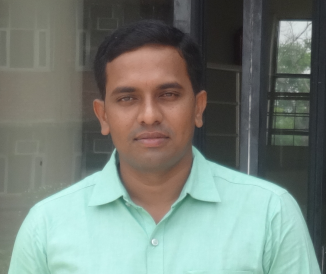 Name	 : 	DR. VILAS BALAJIRAO GANIPURKAR Day & Date of Birth	 : 	03rd March, 1984  Educational  Qualification	 :	     M. Sc. (Botany),M.Phil., Ph. D. L.L.M.Date of Appointment                :      17th August, 2012   Designation                                :      Head and Assistant Professor, Dept. of Botany    Late Babasaheb Deshmukh Gorthekar Arts, Commerce and   Science Mahavidyalaya, Umri                                                            Dist Nanded (Affiliated  to SRTM University, Nanded )RES. ADDRESS                       :     At.Ganipur Post.Somthana Tq.Umri Dist.Nanded                                                            Maharashtra Pin.-431 807   Contact No.                                :     Mob. No. 9970621853 E- MAIL                                     :     vgnipurkar@gmail.com  				           ganipurkarv@yahoo.comTeaching Experience (at UG)   :     09 Years (UG)Research Guidance        	     :	Yes     Area of Specialization/Interest  :      Plant pathology.      Research Topic                           : “Aerobiological study over black gram and green gram field         at.Umri dist.Naded.”  Research Papers/Articles Published in Journal/Edited Books etc:The Biosphere:A comparative study of the incidence of Cladosporium in the atmosphere of black and green gram. The Biosphere, An intern. Biann. Journ. of life Sci., 2(2): 250-252.The Echotech: A two years comparative study of Cercospora sp. In the field of Mungbean., an Intern. Biann. Journ. of Ecology & Env. Sci. 2(2): 199-200.Bioinfolet: Atmospheric concentration of Cladosporium spores over green gram field at Umri, dist. Nanded.  7 (2): 170.Bioinfolet: Aeromycological survey over black gram field, , 8 (1): 90.Universal Res. Analysis: Colletotrichum sp. and Cercospora sp.: Priliminary study on the occurrence of airborne spores in Mung bean field.. Half yearly Res. Journ. Vol-III, Issue: I,4-9.Bioinfolet :Concentration of Cercospora spores over green gram field. 8 (1): 90.LifeScience Bulletin : Aeromycoflora over black gram field with special reference to air borne inoculum of Curvularia sp.. Vol. 8(1): 69-71.International journal of advance in pharmacy, medicine and biological sciences: Comparative study of Hexaconazole 5% against leaf spot of Vigna mungo (Linn.) Black gram with Reference to conidial concentration. ISSN2348-2109:32-34.Vidyavarta  interdisciplinary multilingual referred journal :Effect of Ocimum sanctum plant extract on pectoytic enzyme activity of Rhizoctonia solani. ISSN2319-9318 Vidyavarta  interdisciplinary multilingual referred journal : Field eeficacy of Fungicides, Hexaconazole 5% against Leaf spot of green gram with refrerence to spore concentration. ISSN2319-9318Comparative study of Hexaconazole 5% against leaf spot of Vigna mungo with reference toconidial concentration.(2017-18): Technical research organisation India, ISSN: 2393-8374.Scholar. Research Journal. for Interdisciplinary Studies (2018-19): Issues behind the farmer suicide in Maharashtra. P.No.108-110, ISSN  2319-4766Journal of Emerging Technologies and Innovation Research (JETIR) (2018-19): Hexaconazole 5% against leaf spot of Vigna radiate (Linn). With reference to fungal spore concentration. P.No.245-248., ISSN-2349-5162International Multidisciplinary quarterly Research journal Ajanta (2018-19): Comparative study of Hexaconazole spray against Leaf spot of Vigna mungo and  Vigna radiata (Linn.) P.No. 69-73 ISSN 2277-5730Arhat Multidisciplinary International Education Research Journal (2019-20) Sustainable Agriculture through organic farming. P.No. 716-721., ISSN -2278-5655.‘Journal of Research & Development’ AMultidisciplinary International Level Referred and Peer Reviewed Journal (2020-21) Impact of Covid-19 on Maharashtra Agriculture.P.No. 65-67, ISSN: 2230-9578. 	Research Papers/Articles Published in Seminars/Conferences Proceeding :Field efficacy of fungi Hexaconazole 5% against Leaf spot of black gram with reference to spore concentratiom.‘Emerging trends in Plant Science’ B.Raghunath college Parbhani , ISBN-978-81-925649-4-4.Field effi.of fungi.Hexac.5% agai.Lea.spot of green gra with ref to conidial conc‘Water conservation and its Manegment’ K.A.R.K.S.&B.R.M.C.College Manwat.Rural Livelihood model for sustainable Development (2017-18):-  Mushroom Cultivations and sustainable livelihoods: Opportunities and challenges. ISBN: 978-81-8486-575-2 Page.No.125-128 YCSRD Shivaji Uni.Kolhapur.   Papers Presented in Seminars/Conferences/Symposium/Workshop etc : Field efficacy of fungi Hexaconazole 5% against Leaf spot of black gram with reference to spore concentratiom.‘Emerging trends in Plant Science’ B.Raghunath college Parbhani , Field effi.of fungi.Hexac.5% agai.Lea.spot of green gra with ref to conidial conc‘Water conservation and its Manegment’ K.A.R.K.S.&B.R.M.C.College Manwat.Issues behind the farmer suicide in Maharashtra. National conference ,Katurwar Arts,Rtanlal sci,&Mantri Commer.coll Manwat-431505Mushroom cultivation & Sustainable agriculture development , opportunities & Challenges. : International conference on Environment Development and sustainability, Department Of Botany ,Devrukh shikshan mandal devrukh Dist Ratnagiri.Hexaconazole 5% against leaf spot of vigna radiata with reference  to fungal spore concentration, National conference on Recent trend in Life Sciences, Poona College of ASC, PuneComparative study of Hexaconazole spray against Leaf spot of Vigna mungo and  Vigna radiata (Linn.). National conference on, Recent advances in Science & Technology.  Organized by Gopikabai gavande Mahavidyalaya. Umarkhed.“Sustainable Agriculture through organic farming” on 21 December 2019 organized by LBDG Mahavidyalaya Umri. Tq.Umri Dist.nanded (M.S.) “Effect of Effect of Pesticides on Agriculture and Human Health:The Urgent Need for a New Concept in Agriculture”. Online National Seminar on “ Environmental Pollution and its Management”, on 22 December 2021 Organized by SRTM University Nanded and Mahatma phule Mahavidyalaya Ahmedpur. Dsit.Latur.(M.S.)     Training course attended/organized :Vth Science conclace, organized by, Indian Institute of Information Technology, Allahabad, 8th  to 14th Dec.2012.  	Orientation Course, UGC- Academic Staff College, JNU, New Delhi, 25August 2014 to 19 September 2014.Refresher Course, HRDC, Guru Ghasidsas Vishwavidyalaya,Bilaspur (C.G.), 27 May 2016 to 16 June 2016.STEM Teacher training Workshop in Kolkata, Organized by DBT Govt. of India, British Council & IISER Pune.Refresher Course, UGC- HRDC, JNU, New Delhi, 19August 2019 to 30 September 2019Refresher Course, UGC- HRDC, University of Mumbai, 04 January 2021 to 16 January 2021. Co-Curricular, Extension, Professional Development Activities.-  Coordinator NAAC Committee Member, IQAC in College. Convener, Website & ICT Committee. Head, College Campus Develop Committee.Member, Time-Table Committee.Member, Sports CommitteeMember, Seminar, Conference & Workshop organizing Committee.Member, Discipline Committee.Member, Admission Committee.  Deliver Guest Lectures in NSS Special Camp.    Recognition as a Research Supervisor.Place : Umri                                                                                              Dr. V. B. GanipurkarDate :     20-12-2021                                                                                 (Head Dept.of Botany)